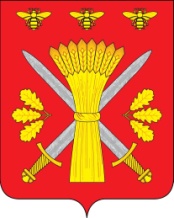 РОССИЙСКАЯ ФЕДЕРАЦИЯОРЛОВСКАЯ ОБЛАСТЬАДМИНИСТРАЦИЯ ТРОСНЯНСКОГО РАЙОНАПОСТАНОВЛЕНИЕот  14  декабря  2015 г.                                                                                                           № 338             с. ТроснаО  Порядке формирования, утверждения и ведения плана – графика закупок товаров, работ, услуг для обеспечения муниципальных нуждТроснянского района  и иных заказчиков, осуществляющих закупки за счет средств бюджета Троснянского муниципального района Орловской областиВ соответствии с частью 5 статьи 21 Федерального закона от 5 апреля 2013 года № 44-ФЗ «О контрактной системе в сфере закупок товаров, 
работ, услуг для обеспечения государственных и муниципальных нужд», постановлением Правительства Российской Федерации от 5 июня 2015 года № 554 «О требованиях к формированию, утверждению и ведению плана-графика закупок товаров, работ, услуг для обеспечения нужд субъекта Российской Федерации и муниципальных нужд, а также о требованиях к форме плана-графика закупок товаров, работ, услуг» постановляет:1.  Утвердить прилагаемый Порядок формирования, утверждения 
и ведения плана-графика закупок товаров, работ, услуг для обеспечения муниципальных нужд  Троснянского района и иных заказчиков, осуществляющих закупки за счет средств бюджета Троснянского муниципального района Орловской области.2.  Настоящее постановление вступает в силу с 1 января 2016 года и подлежит размещению в единой информационной системе в сфере закупок, а до ввода ее в эксплуатацию  на официальном сайте Российской Федерации в информационно-телекоммуникационной сети «Интернет» для размещения информации о размещении заказов на поставки товаров, выполнение работ, оказание услуг (www.zakupki.gov.ru) и опубликованию на официальном сайте администрации Троснянского района.3.  Контроль за исполнением настоящего постановления оставляю за собой.Глава администрации                                                          А.И. Насонов                                         Приложение  к постановлению администрации Троснянского района № 338 от  14  декабря      2015  г.ПОРЯДОКформирования, утвержденияи ведения плана – графика закупок товаров,работ, услуг для обеспечения муниципальных нужд Троснянского района и иных заказчиков, осуществляющих закупки за счет средств бюджета Троснянского муниципального района Орловской областиПорядок формирования, утверждения и ведения плана-графика закупок товаров, работ, услуг для обеспечения муниципальных нужд  Троснянского района  и иных заказчиков, осуществляющих закупки за счет средств бюджета Троснянского муниципального района Орловской области (далее – Порядок), разработанный в соответствии с частью 5  статьи 21 Федерального закона от 5 апреля 2013 года № 44-ФЗ  «О контрактной системе в сфере закупок товаров, работ, услуг для обеспечения государственных и муниципальных нужд» (далее – Федеральный закон), постановлением Правительства Российской Федерации от 5 июня 2015 года № 554 «О требованиях к формированию, утверждению         и ведению плана-графика закупок товаров, работ, услуг для обеспечения нужд субъекта Российской Федерации и муниципальных нужд, а также о требованиях к форме плана-графика закупок товаров, работ, услуг», устанавливает порядок формирования, утверждения и ведения плана-графика закупок товаров, работ, услуг для обеспечения муниципальных нужд  Троснянского района Орловской области (далее – план-график закупок).Планы-графики закупок утверждаются в течение 10 рабочих дней:1) муниципальными заказчиками, действующими от имени  Троснянского района Орловской области (далее – муниципальные заказчики), – со дня доведения до соответствующего муниципального заказчика объема прав в денежном выражении на принятие и (или) исполнение обязательств в соответствии с бюджетным законодательством Российской Федерации;2) бюджетными учреждениями, созданными Троснянским муниципальным районом Орловской области, за исключением закупок, осуществляемых в соответствии с частями 2 и 6 статьи 15 Федерального закона, – со дня утверждения планов финансово-хозяйственной деятельности;3) автономными учреждениями Троснянского района Орловской области, муниципальными унитарными предприятиями, имущество которых принадлежит на праве собственности Троснянскому району Орловской области, в случае, предусмотренном частью 4 статьи 15 Федерального закона, – со дня заключения соглашений о предоставлении субсидий на осуществление капитальных вложений в объекты капитального строительства муниципальной собственности или приобретение объектов недвижимого имущества в муниципальную  собственность (далее – субсидии). При этом в план-график закупок включаются только закупки, которые планируется осуществлять за счет субсидий;4) бюджетными, автономными учреждениями Троснянского района Орловской области, муниципальными унитарными предприятиями, имущество которых принадлежит на праве собственности Троснянскому району Орловской области, осуществляющими закупки в рамках переданных им муниципальными органами Троснянского района Орловской области, полномочий муниципального заказчика по заключению и исполнению от имени  Троснянского района Орловской области муниципальных  контрактов от лица указанных органов в случаях, предусмотренных частью 6 статьи 15 Федерального закона, – со дня доведения на соответствующий лицевой счет по переданным полномочиям объема прав в денежном выражении на принятие и (или) исполнение обязательств в соответствии с бюджетным законодательством Российской Федерации.3. Планы-графики закупок формируются заказчиками, указанными                       в пункте 2 Порядка, ежегодно на очередной финансовый год в соответствии с планом закупок с учетом следующих положений:1) муниципальные заказчики в сроки, установленные главными распорядителями бюджетных средств, но не позднее 10 рабочих дней со дня доведения до соответствующего муниципального  заказчика объема прав в денежном выражении на принятие и (или) исполнение обязательств в соответствии с бюджетным законодательством Российской Федерации:а) формируют планы-графики закупок после внесения проекта решения  о бюджете Троснянского муниципального района на рассмотрение Троснянского районного Совета народных депутатов;б) утверждают сформированные планы-графики закупок после                            их уточнения (при необходимости) и доведения до соответствующего муниципального  заказчика объема прав в денежном выражении на принятие и (или) исполнение обязательств в соответствии с бюджетным законодательством Российской Федерации;2) заказчики, указанные в подпункте 2 пункта 2 Порядка, в сроки, установленные органами, осуществляющими функции и полномочия их учредителей, но не позднее 10 рабочих дней со дня утверждения планов финансово-хозяйственной деятельности:а) формируют планы-графики закупок после внесения проекта решения о местном бюджете  на рассмотрение Троснянского районного Совета народных депутатов;б) утверждают планы-графики закупок после их уточнения (при необходимости) и утверждения планов финансово-хозяйственной деятельности;3) заказчики, указанные в подпункте 3 пункта 2 Порядка:а) формируют планы-графики закупок после внесения проекта решения о местном бюджете на рассмотрение Троснянского районного Совета народных депутатов;б) утверждают планы-графики закупок после их уточнения (при необходимости) и заключения соглашений о предоставлении субсидий;4) заказчики, указанные в подпункте 4 пункта 2 Порядка:а) формируют планы-графики закупок после внесения проекта решения о местном бюджете на рассмотрение Троснянского районного Совета народных;б) утверждают планы-графики закупок после их уточнения (при необходимости) и заключения соглашений о передаче указанным юридическим лицам соответствующими муниципальными  органами, являющимися муниципальными заказчиками, полномочий муниципального  заказчика на заключение и исполнение муниципальных контрактов от лица указанных органов.4. Формирование, утверждение и ведение планов-графиков закупок заказчиками, указанными в подпункте 4 пункта 2 Порядка, осуществляется от лица соответствующих муниципальных органов Троснянского района Орловской области,  передавших указанным заказчикам свои полномочия.5. В план-график закупок включается перечень товаров, работ, услуг, закупка которых осуществляется путем проведения конкурса (открытого конкурса, конкурса с ограниченным участием, двухэтапного конкурса, закрытого конкурса, закрытого конкурса с ограниченным участием, закрытого двухэтапного конкурса), аукциона (аукциона в электронной форме, закрытого аукциона), запроса котировок, запроса предложений, закупки у единственного поставщика (исполнителя, подрядчика), а также путем определения поставщика (подрядчика, исполнителя) способом, устанавливаемым Правительством Российской Федерации в соответствии со статьей 111 Федерального закона.6. В случае если определение поставщиков (подрядчиков, исполнителей) для заказчиков, указанных в пункте 2 Порядка, осуществляется уполномоченным органом, определенным решением   о создании такого уполномоченного органа в соответствии со статьей 26 Федерального закона, то формирование планов-графиков закупок осуществляется указанными заказчиками. 7. В план-график закупок включается информация о закупках,                         об осуществлении которых размещаются извещения либо направляются приглашения принять участие в определении поставщика (подрядчика, исполнителя) в установленных Федеральным законом случаях в течение года, на который утвержден план-график закупок, а также о закупках у единственного поставщика (подрядчика, исполнителя), контракты                            с которым планируются к заключению в течение года, на который утвержден план-график закупок.8. В случае если период осуществления закупки, включаемой в план-график закупок заказчиков, указанных в пункте 2 Порядка, в соответствии с бюджетным законодательством Российской Федерации превышает срок, на который утверждается план-график закупок, в план-график закупок также включаются сведения о закупке на весь срок исполнения контракта.9. Заказчики, указанные в пункте 2 Порядка, ведут планы-графики закупок в соответствии с положениями Федерального закона и Порядком. Внесение изменений в планы-графики закупок осуществляется в случае внесения изменений в план закупок, а также в следующих случаях:1) изменение объема и (или) стоимости планируемых к приобретению товаров, работ, услуг, выявленное в результате подготовки к осуществлению закупки, вследствие чего поставка товаров, выполнение работ, оказание услуг в соответствии с начальной (максимальной) ценой контракта, предусмотренной планом-графиком закупок, становится невозможной;2) изменение планируемой даты начала осуществления закупки, сроков и (или) периодичности приобретения товаров, выполнения работ, оказания услуг, способа определения поставщика (подрядчика, исполнителя), этапов оплаты и (или) размера аванса, срока исполнения контракта;3) отмена заказчиком закупки, предусмотренной планом-графиком закупок;4) образовавшаяся экономия от использования в текущем финансовом году бюджетных ассигнований в соответствии с законодательством Российской Федерации;5) выдача предписания органами контроля, определенными статьей 99 Федерального закона, в том числе об аннулировании процедуры определения поставщиков (подрядчиков, исполнителей);6) реализация решения, принятого заказчиком по итогам обязательного общественного обсуждения закупки;7) возникновение обстоятельств, предвидеть которые на дату утверждения плана-графика закупок было невозможно.10. Внесение изменений в план-график закупок по каждому объекту закупки осуществляется не позднее чем за 10 календарных дней до дня размещения в единой информационной системе в сфере закупок (а до ввода                                ее в эксплуатацию – на официальном сайте Российской Федерации                                в информационно-телекоммуникационной сети «Интернет» для размещения информации о размещении заказов на поставки товаров, выполнение работ, оказание услуг (www.zakupki.gov.ru) извещения об осуществлении закупки, направления приглашения принять участие в определении поставщика (подрядчика, исполнителя), за исключением случая, указанного в пункте 11 Порядка, а в случае, если в соответствии с Федеральным законом не предусмотрено размещение извещения об осуществлении закупки или направление приглашения принять участие в определении поставщика (подрядчика, исполнителя), – до даты заключения контракта.11. В случае осуществления закупок путем проведения запроса котировок в целях оказания гуманитарной помощи либо ликвидации последствий чрезвычайных ситуаций природного или техногенного характера в соответствии со статьей 82 Федерального закона внесение изменений в план-график закупок осуществляется в день направления запроса о предоставлении котировок участникам закупок, а в случае осуществления закупки у единственного поставщика (подрядчика, исполнителя) в соответствии с пунктами 9 и 28 части 1 статьи 93 Федерального закона – не позднее чем за один день до даты заключения контракта.12. План-график закупок содержит приложения, содержащие обоснования в отношении каждого объекта закупки, подготовленные                        в порядке, установленном Правительством Российской Федерации                            в соответствии с частью 7 статьи 18 Федерального закона, в том числе:1) обоснование начальной (максимальной) цены контракта или цены контракта, заключаемого с единственным поставщиком (подрядчиком, исполнителем), определяемых в соответствии со статьей 22 Федерального закона;2) обоснование способа определения поставщика (подрядчика, исполнителя) в соответствии с главой 3 Федерального закона о контрактной системе, в том числе дополнительные требования к участникам закупки (при наличии таких требований), установленные в соответствии с частью 2 статьи 31 Федерального закона о контрактной системе.13. Информация, включаемая в план-график, должна соответствовать показателям плана закупок, в том числе:1) включаемым в план-график идентификационным кодам закупок идентификационному коду закупки, включенному в план закупок;2) включаемой в план-график информации о начальных (максимальных) ценах контрактов, ценах контрактов, заключаемых с единственным поставщиком (подрядчиком, исполнителем), и об объемах финансового обеспечения (планируемых платежей) для осуществления закупок на соответствующий финансовый год включенной в план закупок информации об объеме финансового обеспечения (планируемых платежей) для осуществления закупки на соответствующий финансовый год.